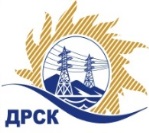 Акционерное Общество«Дальневосточная распределительная сетевая  компания»ПРОТОКОЛ ПЕРЕТОРЖКИСпособ и предмет закупки: открытый запрос предложений на право заключения договора: Кадастровые работы по земельным участкам и  ОКС расположенным на территории Октябрьского района Амурской области.Плановая стоимость закупки:  2 670 000.00 рублей без учета НДС (3 150 600.00 руб. с учетом НДС). Закупка 220.1 р. 10 ГКПЗ 2018ПРИСУТСТВОВАЛИ: члены постоянно действующей Закупочной комиссии 1-го уровня АО «ДРСК». ВОПРОСЫ ЗАСЕДАНИЯ ЗАКУПОЧНОЙ КОМИССИИ:В адрес Организатора закупки поступила 1 (одна) заявка на участие в  процедуре переторжки на участие в переторжке, конверты с которыми были размещены в электронном виде на сайте Единой электронной торговой площадки (АО «ЕЭТП»), по адресу в сети «Интернет»: https://rushydro.roseltorg.ru.Вскрытие конвертов было осуществлено в электронном сейфе Организатора закупки на ЕЭТП, в сети «Интернет»: https://rushydro.roseltorg.ru автоматически.Дата и время начала процедуры вскрытия конвертов с заявками на участие в переторжке: в 10:00 часов благовещенского времени 25.12.2017 Место проведения процедуры вскрытия конвертов с заявками на участие в процедуре переторжки: Единая электронная торговая площадка, в сети «Интернет»: https://rushydro.roseltorg.ruСекретарь Закупочной комиссии 1 уровня  АО «ДРСК»                       							М.Г. Елисееваисп. Коврижкина Е.Ю.Тел. 397-208№ 119/ПрУ-Пг. Благовещенск25 декабря  2017 г.№п/пНаименование Участника закупки и место нахожденияЦена заявки до переторжки, руб. без НДС.Цена заявки после переторжки без НДС, руб.1ООО «Амур-Геодезия»г. Благовещенск, ул. Горького, 1362 427 362,00не поступила2ООО «Землемер»г. Благовещенск, ул. Забурхановская, 962 600 000,00не поступила3ООО «ПРЕФЕКТ»г. Благовещенск, ул. Красноармейская, 1242 659 601,00не поступила4ООО «Амурземпроект»с. Усть-Ивановка, ул. Ленина, 75/12 670 000,002 414 012,00